.Intro: 16Sec. 1) Side, Back, Chasse, Cross rock, Recover, 1/4L Forward, 1/4L ScuffSec. 2) Side, back, Chasse, Cross rock, Recover, 1/4L Forward, ScuffSec. 3) Forward, Touch behind, Back, Hitch, Coaster step, ScuffSec. 4) Step, Touch, Step Touch, Side, Elvis kneeTags:  The end of Wall 2(6:00), Wall 5(3:00) 4counts:Step, Touch, Step, TouchEmail: yun690982@gmail.comElvis Tonight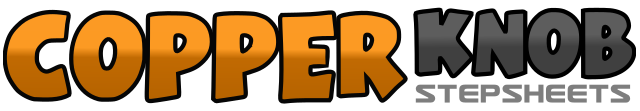 .......Count:32Wall:4Level:Improver.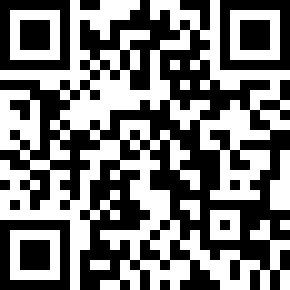 Choreographer:Eun Hee Yoon (KOR) - June 2020Eun Hee Yoon (KOR) - June 2020Eun Hee Yoon (KOR) - June 2020Eun Hee Yoon (KOR) - June 2020Eun Hee Yoon (KOR) - June 2020.Music:Elvis Tonight - Jason AllenElvis Tonight - Jason AllenElvis Tonight - Jason AllenElvis Tonight - Jason AllenElvis Tonight - Jason Allen........1 – 2Step R to R side(1), Step L back(2)3&4Step R to R side(3), Step L next to R(&), Step R to R side(4)5 – 6Rock step L cross over R(5), Recover step R(6)7 – 81/4L step L forward(7), 1/4L Step R scuff(8) (6:00)1 – 2Step R to R side(1), Step L back(2)3&4Step R to R side(3), Step L next to R(&), Step R to R side(4)5 – 6Rock step L cross over R(5), Recover step R(6)7 – 81/4L step L forward(7), Scuff step R(8) (3:00)1 - 4Step R forward(1), Touch step L behind R(2),Step L Back(3), Hitch step R(4)5 - 8Step R back(5), Step L next to R(6), Step R forward(7), Scuff step L(8)1 - 4Step L to L side (1), Touch step R next to L(2), Step R to R side(3),Touch step L next to R(4)5-6&7-8Step L to L side, (at the same time bend R knee near left leg(5), Bend L knee (R leg straight)(6), Bend R knee (L leg straight)(&), Bend L knee (R leg straight)(7), Step L(8) (Weight onto Left)1 - 4Step R to R side (1), Touch step L next to R(2), Step L to L side(3), Touch step R next to L(4)